佐賀県地域医療介護総合確保基金事業終末期の患者、家族、他職種との関わり方についての研修会（第４回伊西地区介護支援専門員連絡協議会研修会）講演「死にゆく人の心に寄りそう～生き方、逝き方に向き合うスピリチュアルケア～」講師　玉置妙憂氏（たまおきみょうゆう　一般社団法人　大慈学苑代表）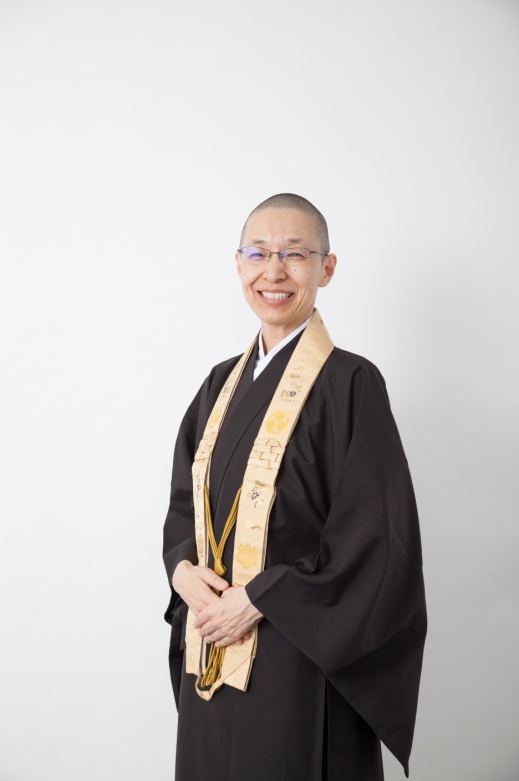 看護師・看護教員・ケアマネジャー・僧侶。専修大学法学部卒業。夫の”自然死〃という死にざまがあまりに美しかったことから開眼し出家。高野山真言宗にて修行を積み僧侶となる。現在は、現役の看護師として小岩榎本クリニックに勤めるかたわら、院外でのスピリチュアルケア、講演会やシンポジウムなど幅広く活動している。著書に『まずは、あなたのコップを満たしましょう』（飛鳥新社）『困ったらやめる。迷ったら、離れる。』（大和出版）『死にゆく人の心に寄りそう』（光文社新書）がある。令和元年11月30日（土）13時30分～16時30分伊万里市民センター　文化ギャラリー（佐賀県伊万里市松島町３９１－１）主催　　　佐賀県介護支援専門員協議会・伊西地区介護支援専門員連絡協議会問い合わせ先　伊西地区介護支援専門員連絡協議会　事務局伊万里市役所　地域包括支援センター内（担当：川原）電話　０９５５－２３－２１５５